Конспект урокаФ.И.О. учителя: Леснова Елена ИвановнаПредмет: Окружающий мирКласс: ___2__класс____Тема урока:                                                Разнообразие облаковТип урока:  урок открытия «новых знаний»Цель: Познакомить учащихся с общими признаками и разнообразием  облаков Задачи: 	сформировать образные представления о кучевых, слоистых и перьевых облаках;обсудить, что содержат разные облака;развивать интерес к изучению природных явлений;обогащать словарный запас учащихся;воспитывать любовь к природе, умение слушать ответы одноклассников,  умение работать в коллективе;•развивать внимание, наблюдательность, умение работать с текстом, анализировать, делать выводы, обобщать,•воспитывать чувство прекрасного, дружелюбие, любознательность, самостоятельностьУУД:Личностные: формировать представление о едином, целостном образе мира; формировать воображение и чувство прекрасного; развивать познавательный интерес, учебные мотивы; формировать стремление к самоизменению - приобретению новых знаний и умений, положительное отношение к учебной деятельности. Регулятивные: развивать умение определять цель деятельности на уроке с помощью учителя; формировать умение взаимодействовать с взрослыми и сверстниками в учебной деятельности; способствовать адекватному суждению о причинах своего успеха (неуспеха) в учении, связывая успех с усилиями, трудолюбием, старанием; формировать умение удерживать внимание, переключаться с одного вида деятельности на другой.Познавательные: формировать умение извлекать необходимую информацию из разных источников и творчески её перерабатывать; формировать умения проводить простые логические действия (анализ, синтез, обобщение); учить формулировать проблему, определять тему урока и учить решать поставленную проблему.Коммуникативные:  формировать умение слушать и слышать учителя и друг друга, умение учитывать позицию собеседника, понимание возможности существования различных точек зрения, различных позиций, умение задавать вопросы и чётко формулировать свою мысль, давая ответ на поставленный вопрос; формировать умение обосновывать и доказывать своё мнение; формировать умение работать в группах. Оборудование:  учебник Поглазовой О.Т. “Окружающий мир, 2 класс”, 1 часть,  мультимедийная система, авторская презентация к уроку , карточки  работы: №1, № 2,  вата на каждую парту, схемы. Организация пространства: Фронтальная работа, работа в парах, групповая работа, индивидуальная работа.Технологическая картаРезерв : показ видео про облака Слайд 24Этап урокаЦельДеятельность учителя	Деятельность обучающихсяУУД1. Этап мотивации (самоопределения) к учебной деятельностиАктуализировать требования к ученику со стороны учебной деятельности; создание условий для возникновения у учеников внутренней потребности включения в учебную деятельностьСлайд 1. -Здравствуй, солнце! Здравствуй, день! Здравствуйте ребята! Здравствуйте гости!-Ребята, какое у вас настроение? Покажите карточки.А давайте подарим улыбки друг другу и тем у,кого плохое настроение . Если вы научитесь улыбаться красоте, добру, то ваша улыбка будет возвращаться к вам с радостью. Ведь окружающий мир – это большое волшебное зеркало. Ну что, готовы к изучению окружающего мира? Тогда начнём.Слушают учителя, выполняют его указания.Да Совместно договариваться о правилах поведения и общения  на уроке и следовать им. (Коммуникативные УУД).2. Этап актуализации и фиксирования индивидуального затруднения в пробном действииПодготовка и мотивация учащихся к надлежащему самостоятельному выполнению пробного учебного действия, его осуществление и фиксация индивидуального затруднения- Какую тему изучали на прошлом уроке?- Что учёные называют природным явлением?-Вот сейчас и проверим, как хорошо вы различаете природные явления. Работа со слабоуспевающими учащимися- нужно записать явление и время года, когда можно его увидеть(Показ фрагментов природных явлений: молния, радуга, дождь, листопад,снегопад)Проверка на слайде. Слайд 2. У кого все правильно, нет ошибок, поставьте себе 5.Теперь те, у кого 1 ошибка, поставьте 4,две ошибки- оценка 3,а теперь те, у кого больше 2 ошибок- оценка 2.Сильные учащиеся- Работа в ТПО с.32 №5-Природные явления.- Природные явления –изменения происходящие в природе.Смотрят видео, отвечают на вопросыРаботают на карточкахРаботают  в ТПО Оформлять свои мысли в устной форме (Коммуникативные УУД)Формировать умения проводить простые логические действия (анализ, синтез, обобщение) (Познавательные УУД).3. Этап выявления места и причины затрудненияОрганизовать выявление учащимися места и причины затруднения Перед вами список ученых и работа, которую они выполняют. Какие ученые что изучают? Найдите пары, соедините линиями. (Дети работают в парах)географ  	 	живую природу биолог 		звёзды астроном 		погодные явления, предсказывают погоду метеоролог		 поверхность Земли – Проверяем. Слайд 3-Вот, мы сегодня и станем метеорологами, а что будем изучать, вы мне ответите сами.Пушистая вата  Плывёт куда-то.-О чем сегодня пойдет речь?Слайд 4Отвечают на вопросы учителя.По парам выполняют задание.Географ-поверхность ЗемлиБиолог- живую природуАстроном- звездыМетеоролог- погодные явления, предсказывает погодуотвечают на вопросыоблакаУметь оформлять свои мысли в устной форме, слушать и понимать речь других, обосновывает высказанное суждение.  (Коммуникативные УУД).4. Этап построения проекта выхода из затрудненияПоставить цель учебной деятельности  и на этой основе  выбрать способ и средства её  реализации.И так,- Какой из учёных изучает облака?(Метеоролог)- Раз мы с вами сегодня метеорологи, то на какие вопросы мы должны ответить на уроке?Слайд 5(Работа в группах)На слайде вопросы по теме + лишние, необходимо выбрать правильные. 1)Когда птицы улетают на юг?2)Какие бывают облака? 3)Как образуются облака?4)Сколько дней в неделе? 5)Из чего состоят облака?6)Когда бывает листопад?7)Есть ли у облаков родной брат?Выберите номера вопросов, которые подходят к нашей теме(2,3,5,7)Слайд 6- На эти вопросы мы найдём ответ на уроке. Они станут целями нашего урока. Предположение детей (на основании знаний природных явлений и окружающего мира)Формулируют тему и цели урока.Уметь формулировать тему урока и уметь решать поставленную проблему. (Предметные УУД)Уметь оформлять свои мысли в устной форме, слушать и понимать речь других, обосновывает высказанное суждение.  (Коммуникативные УУД).5.Этап реализации построенного проектаОсуществить реализацию построенного проекта: обсудить различные варианты, предложенные учащимися, и выбрать оптимальный вариант, который фиксируется в языке вербально и знаково.Работают с учебником, добывают информацию, отвечают на вопросы, слушают учителя-перистые, кучевые, слоистые.-Солнце греет. Тёплый воздух вместе с водяным паром поднимается вверх от поверхности Земли. На определённой высоте пар охлаждается и превращается в капельки, которые собираются в облака Скапливаясь, они образуют кучевые, слоистые , перистые облака.-капельки воды-дождь, снег, град,ледяные кристаллы.-Есть, это туман.Туман-это скопление мелких водяных капель в приземном воздухеПроявляет учебно-познавательный интерес  к новому учебному материалу и  способам решения новой задачи. (Личностные УУД) Определяет, формулирует  учебную задачу на уроке в диалоге с учителем; проговаривать последовательность действий на уроке (Регулятивные УУД)Планировать своё действие в соответствии с поставленной задачей; умеет работать по предложенному плану, используя необходимые средства. (Регулятивные УУД).Формировать умение извлекать необходимую информацию из разных источников и творчески её перерабатывать; (Предметные УУД)Уметь оформлять свои мысли в устной форме, слушать и понимать речь других, обосновывает высказанное суждение.  (Коммуникативные УУД).5.Этап реализации построенного проектаОсуществить реализацию построенного проекта: обсудить различные варианты, предложенные учащимися, и выбрать оптимальный вариант, который фиксируется в языке вербально и знаково. -Вопрос 1: Какие бывают облака? – Где можем найти ответ на данный вопрос? (Дети: учебник, интернет, книги)Откройте с.96. Под иллюстрацией текст. Прочитайте, обратите внимание на выделенные слова.– Итак, о каких видах облаков вы узнали? (вывешиваю названия на доску)Синоптик Люк Говард  более 200 лет назад предложил разделить облака на 3 основных вида. Слайд 7ФизкультминуткаВопрос 2:- Как образуются облака? С.97,самостоятельное прочтение.– Расскажет нам по схеме, как образуются облака …Слайд 8,9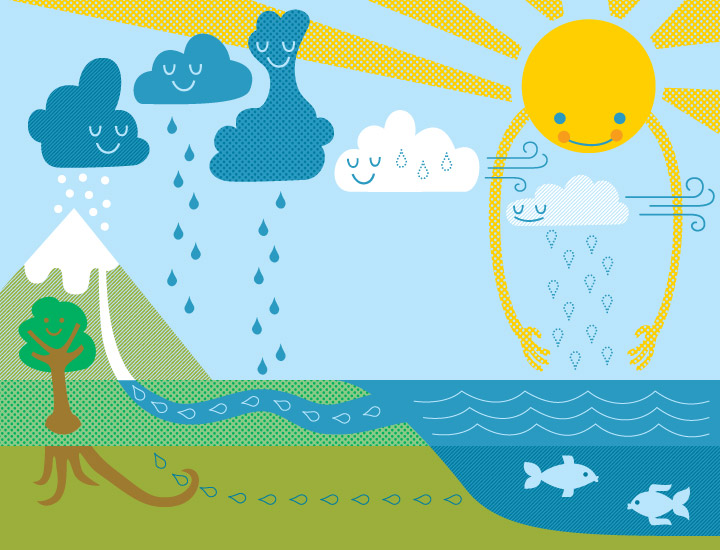 Проверка ответов учеников видеоВопрос 3. Слайд 10– А мы можем ответить на вопрос, что находится у облака внутри?. – Раз капельки воды, то из облака должен идти только дождь. А какие осадки вы знаете? С.97Вопрос 4.– Ребята, кто из вас трогал облака руками? На самом деле вы все проходили сквозь облака! Не верите? У облака есть родной братец:Летним утром спозаранку Выплывает на полянку,Расстилает белый пух,Хоть без ног он и без рук.– Узнайте из учебника, что такое туман, с.97 Слайд 11Слайд 12– Особенно часто он образуется в низинах, над болотами и другими водоемами. – А где еще можно увидеть туман, кроме как над поверхностью земли и воды? (Картинки – пар изо рта, кипящий чайник)Слайд 13– Когда человек в холодное время дышит, изо рта вылетает водяной пар – невидимый, он охлаждается и превращается в туман. Физкультминутка  Слайд 14Беленькое облако (Округленные руки перед собой)
Поднялось над крышей (Поднять руки над головой)
Устремилось облако
Выше, выше, выше (Подтянуться руками вверх; плавные покачивания руками над головой из стороны в сторону)
Ветер это облако
Зацепил за кручу.
Превратилось облако в грозовую тучу (Руками описать через стороны вниз большой круг и опустить их; присесть).Работают с учебником, добывают информацию, отвечают на вопросы, слушают учителя-перистые, кучевые, слоистые.-Солнце греет. Тёплый воздух вместе с водяным паром поднимается вверх от поверхности Земли. На определённой высоте пар охлаждается и превращается в капельки, которые собираются в облака Скапливаясь, они образуют кучевые, слоистые , перистые облака.-капельки воды-дождь, снег, град,ледяные кристаллы.-Есть, это туман.Туман-это скопление мелких водяных капель в приземном воздухеПроявляет учебно-познавательный интерес  к новому учебному материалу и  способам решения новой задачи. (Личностные УУД) Определяет, формулирует  учебную задачу на уроке в диалоге с учителем; проговаривать последовательность действий на уроке (Регулятивные УУД)Планировать своё действие в соответствии с поставленной задачей; умеет работать по предложенному плану, используя необходимые средства. (Регулятивные УУД).Формировать умение извлекать необходимую информацию из разных источников и творчески её перерабатывать; (Предметные УУД)Уметь оформлять свои мысли в устной форме, слушать и понимать речь других, обосновывает высказанное суждение.  (Коммуникативные УУД).6. Этап первичного закрепления с проговариванием во внешней речиУсвоить учащимися новый способ действия.Заполнить недостающие звенья схемы в группахСлайд 15	ОблакаПеристые    кучевые    слоистые  осенние теплые 	СостоятКапельки воды    ледяные кристаллы    снежные хлопьяСлайд 16Где образуются и на что похожи.1.перистые--- Перистые облака можно увидеть в солнечный день высоко в небе. Образуются на высоте куда долетают самолеты (6км и выше).Слайд 172.кучевые--- Кучевые облака напоминают снежные горы кучевые – там, где могут летать на дельтаплане (2–6км) Слайд 183.слоистые---- Слоистые облака – самые низкие, в пасмурный день покрывают всё небо. 
Иногда облака сгущаются и становятся грозовой тучей Слоистые облака образуются на высоте Останкинской башни (540м),Слайд 19 Работают в группах, отвечают на вопросы фронтальноФормировать умения проводить простые логические действия (анализ, синтез, обобщение) (Предметные УУД)Уметь оформлять свои мысли в устной форме, слушать и понимать речь других, обосновывает высказанное суждение. Уметь работать в группах.   (Коммуникативные УУД)7. Этап самостоятельной работы с самопроверкой по эталонуИнтериоризировать (т.е пропустить через себя и отдать как собственный опыт) учащимся новый способ действия и  провести рефлексию(коллективно или индивидуально) достижения цели пробного учебного действия.Тест. Разнообразие облаков.1. На что похожи перистые облака:А) на одеялоБ) на кружевоВ) на подушку2. На что похожи кучевые облака:А) напоминают снежные горыБ) напоминают снежную лавинуВ) напоминают снежные комки3. Слоистые облака по цвету:А) синиеБ) чёрныеВ) серые4. Выше всех располагаются:А) кучевыеБ) слоистыеВ) перистые5. Туман и облака состоят из маленьких капелек воды.Они образуются:А) когда холодный водяной пар встречается с теплым воздухомБ) когда теплый водяной пар встречается с холодным воздухомВ) когда воздух встречается с водяным паромнет ошибок, поставьте себе 5 у кого 1 ошибка- 42 ошибки -3Более 3-х-2,покажите свои результаты на лесенке знаний.Слайд 23Дети выполняют задания индивидуальноВыполняют индивидуально тест Проверяют и исправляют ошибки, оценивают свою работуУметь ориентироваться в своей системе знаний; осуществлять анализ объектов (Познавательные УУД).уметь учитывать позицию собеседника, понимание возможности существования различных точек зрения, различных позиций, умение задавать вопросы и чётко формулировать свою мысль, давая ответ на поставленный вопрос(Коммуникативные УУД)Вносить необходимые коррективы в действие после его завершения на основе его оценки и учёта характера сделанных ошибок (Регулятивные УУД).8. Этап включения в систему знаний и повторения Включить  новый способ действий в систему знаний. Раздаю карточки с названиями облаков, нужно смоделировать облака, что бы другие группы угадалиРабота в группах: 1 группа – изобразите с помощью ваты перистые облака. 2 группа  –  кучевые.3 группа –  слоистые.4 группа- изобразить облака в виде какого-либо животного– Где располагаются перистые облака? (Дети: высоко над Землей) – Где располагаются кучевые облака? (Дети: ниже)– Где располагаются слоистые облака? (Дети: низко над Землей)Прикрепляем на доску макеты.Проверяют по эталону и исправляют.Показывают, отгадывают вид облаковВносить необходимые коррективы в действие после его завершения на основе его оценки и учёта характера сделанных ошибок (Регулятивные УУД).9. Этап рефлексии учебной деятельности на урокеОрганизовать рефлексию и самооценку учениками собственной учебной деятельности.Слайд 25 Наклеить то облако ,которому соответствует ваше настроение-все получилось, со всем справился, все было понятно, урок понравился- перистое облако с солнышком-были трудности, но я с ними справился, было понятно, но остались вопросы — кучевое облако с солнышком-было трудно, ничего не понял-грозовую тучу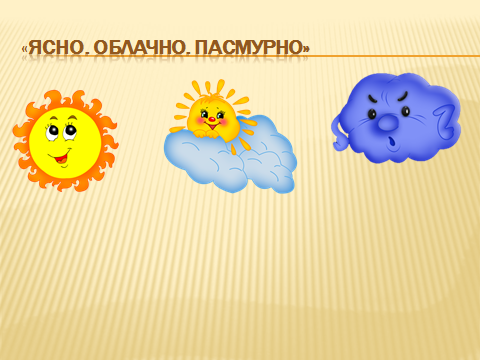 Оценивают свою работу на урокеОценивать правильность выполнения действия на уровне адекватной ретроспективной оценки. (Регулятивные УУД).Способность к самооценке на основе критерия успешности учебной деятельности (Личностные УУД)Домашнее задание:Разъяснить суть домашнего задания, проинструктировать.Объясняет задание.-Обязательная часть:с 96-97 читать,отвечать на вопросы,ТПО №9 или № 10 на выборВопросы по выполнению, если будут.Эмоциональное принятие домашнего задания. Определяют степень трудности задания для себя. (Личностные УУД)